Kindergarten Infrastructure and Services PlanYarra Ranges Shire CONTENTS1.	Introduction	31.1.	Reform context	31.2.	Purpose of KISPs	31.3.	How to use the KISP	31.4.	Structure of the KISP	31.5.	Disclaimer	42.	Map of Early Childhood Education services in Yarra Ranges Shire	53.	Local context	73.1 Purpose	73.2 Key considerations	7Funded kindergarten enrolment estimates between 2021-29 for Yarra Ranges Shire	104.1	Purpose	104.2 	Methodology	104.3	Summary of current kindergarten provision	114.4	Approach to optimising the use of existing services and infrastructure	124.5	Agreed estimates of demand for funded kindergarten places that cannot be met through existing services and infrastructure	134.	Authorisation	18IntroductionReform contextIn an Australian first, the Victorian Government has committed to implement Three-Year-Old Kindergarten for all children over a 10-year roll-out with a total investment of almost $5 billion, including $1.68 billion to support the infrastructure expansion required for the reform. This reform will add another year of universal funded kindergarten so that, by 2029, all children in Victoria will have access to two years of play-based learning through a funded kindergarten program.  Purpose of KISPsThree-Year-Old Kindergarten will require a large expansion of kindergarten across the State. The Government has invited all 79 Victorian Local Governments to discuss and agree upon a Kindergarten Infrastructure and Services Plan (KISP) for their Local Government Area (LGA). Each KISP has been jointly developed with Local Government and published to estimate the growth in demand for kindergarten within the LGA. The KISPs will help all kindergarten providers meet demand and provide a clear picture of infrastructure need across the State. While a KISP is not a funding document and does not define required infrastructure projects or commit any party to funding specific projects, it is expected that future investment requests through Building Blocks and funding decisions about Local Government and not-for-profit projects would align with the relevant KISP. How to use the KISPEach KISP contains estimates of future kindergarten supply of, and demand for, Three and Four-Year-Old Kindergarten places against existing enrolment capacity. Not-for-profit and for-profit providers can use these estimates to inform their plans to expand kindergarten programs, establish new services or invest in new or extended facilities. For example, KISPs provide demand estimates in terms of where, when and how much demand for kindergarten places will grow in an LGA. KISPs also estimate where and how many kindergarten places providers can accommodate in existing facilities before an area needs new infrastructure to meet demand. The estimates can be used to inform decisions about where and when expansions of kindergarten program capacity and the construction of new or extended facilities are needed to meet demand growth.Where there is an agreed KISP for the LGA, the Local Government and not-for-profit kindergarten providers seeking co-investments through the Building Blocks Capacity Building stream must refer to, and align their proposed project with, the infrastructure need identified in the KISP. Structure of the KISPEach KISP consists of the following sections:Section 1: A short introduction to the Three-Year-Old Kindergarten reform and the KISP.Section 2: A map of existing and planned Early Childhood Education and Care service locations.Section 3: Local knowledge and context relevant to the expansion of kindergarten services.Section 4: Funded kindergarten demand estimates.Disclaimer All data presented in this document are estimates only and are based on the best information available to the Department and Local Government at the time. They are published on an as-is basis and are for informational purposes only. They are subject to adjustment in response to market forces and as new data and other relevant information becomes available. The data may under- or over-estimate both total demand in a given location or year and the capacity for new demand to be met by providers. As a result, operational and business decisions should not be made solely based on this document. Any use of this data is solely at the risk of the user. The Department and Local Government accept no responsibility for any loss or damage, either direct or incidental, that may result from the use of the data.Map of Early Childhood Education services in Yarra Ranges ShireThe map below shows the distribution of currently operating and new services that are planned to open in the future in the LGA and across its communities. This map has been prepared using Departmental data, from both the National Quality Agenda IT System (NQAITS) and the Victorian School Building Authority (VSBA). Where applicable, this map has been refined by the Yarra Ranges Shire Council and the Department to capture other services that are planned to open in the future. Services that are planned to open in the next 12 months 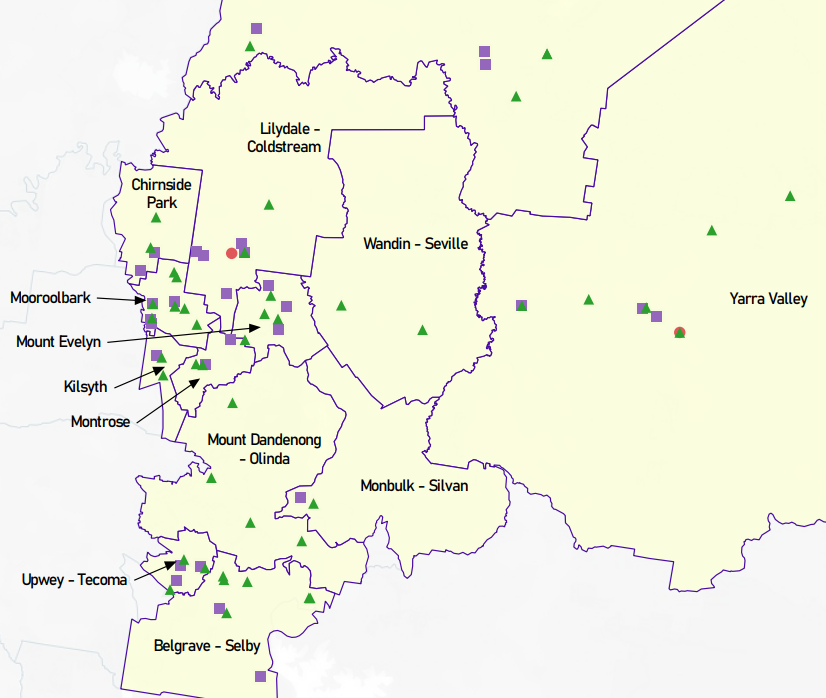 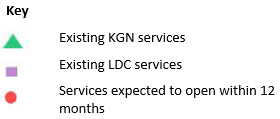 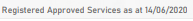 Local context  d3.1 PurposeLocal, place-based knowledge and context play an important role in supporting the implementation of Three-Year-Old Kindergarten across Victoria. This section of the KISP documents this knowledge and context and has informed the funded kindergarten enrolment estimates in Section 4. 3.2 Key considerations Key demographic trends that influence demand for kindergartenWith an overall estimated resident population in 2019 of 159,462, Yarra Ranges is a mid-size municipality, with relatively low levels of population growth. However, Yarra Ranges’ population density, levels of growth and age structure differ substantially across the LGA due to its variable and unique geography. For example, while the ‘Urban’ areas of Yarra Ranges make up less than 5% of total landmass they contain 70% of the population.It is in these urban townships (including Lilydale-Coldstream, Chirnside Park and Mooroolbark) where there will be increased residential development and a growth in young family households that the population of children is expected to increase the most. The only significant residential development planned for Yarra Ranges over the next decade is the new ‘Kinley estate’ on the old Lilydale quarry site, which is expected to be home to around 10,000 people when completed. However, potential infrastructure required to accommodate additional demand for Kindergarten created by this development has been considered through site planning processes.On the other hand, due to the overall ageing of the population, stricter planning controls and lack of available land for development, some parts of Yarra Ranges are likely to see the number of children remain stable or decline slightly over time. This includes the statistical areas (level 2; SA2) of Healesville-Yarra Glen, Yarra Valley, Upper Yarra Valley, Belgrave-Selby and Upwey. While the proportion of Yarra Ranges families who spoke a language other than English at home in 2016 sits at 7.1%, well below the Melbourne average of 32.3%, there are growing communities of migrants from Myanmar (482 additional people since 2011), China (309 additional people since 2011) and India (277 additional people since 2011). These residents primarily live in the urban townships, with Mooroolbark being a particular hub. Yarra Ranges is also home to around double the percentage of children from Aboriginal and Torres Strait Islander families than the average Melbourne Council, with most living in either Healesville or Mooroolbark.Overall, most children in Yarra Ranges (83.4%) have highly or well-developed strengths, based on the 2018 Australian Early Development Census (AEDC) multiple strength indicator; however in some pockets children have significant challenges in the years prior to school. Across Yarra Ranges 19.5% of children in foundation were vulnerable on one or more domain and 9.4% were vulnerable on two or more domains in 2018. Whilst these are both slightly lower than the state average of 19.9% and 10.1% respectively, there are some SA2s where developmental vulnerability is significantly higher and the need for participation in a high quality and accessible early learning program is particularly important. These include Olinda-Mount Dandenong, Yarra Valley and Montrose.On most measures of household socioeconomic position such as income, rates of unemployment and access to the internet, the Yarra Ranges is on par with the eastern metropolitan region as a whole. This trend is consistent across the urban areas of Yarra Ranges including SA2s such as Lilydale, Mooroolbark, Chirnside Park and Montrose but differ for households in other regions. On average families who live in and around the SA2s of Olinda-Mount Dandenong, Monbulk-Silvan, Upwey and Belgrave-Selby are in a better than average socio-economic position, while those who live in and around the Yarra Valley and Upper Yarra Valley tend to experience greater than average socioeconomic challenges; this includes a much higher proportion of households headed by a single parent.challenges; this includes a much higher proportion of households headed by a single parent.Projects or trends that may influence supply of early childhood education and care The COVID-19 pandemic has caused substantial disruption to the lives of Yarra Ranges families but also, to the nature of the local economy and service landscape. While the ongoing impacts of the pandemic are still emerging, it is obvious that some of the longer-term demographic trends and assumptions detailed above may shift.Some potential examples are a decrease (at least in the short-medium term) in the number of overseas migrants moving into the area, and movement of some demographics out of the area due to the high reliance of the local economy on the industries hardest hit by pandemic restrictions (e.g. hospitality and tourism).On the other hand, anecdotal evidence indicates some areas of Yarra Ranges could see more families moving in as a result of lower property prices than other parts of Melbourne and greater uptake of families now “working from home.  Perceived safety and lifestyle benefits of living in a semi-rural location may also be a factor. An identified rise in Yarra Ranges birth notifications from February 2021 has also been noted in pockets of Yarra Ranges following the pandemic.  Initially identified in the Hills and Valley areas, increases are also beginning to be identified in some Urban areas also. Close monitoring of this trend will continue to ensure predicted impacts and capacity needs are addressed.Key local geographic considerations or information relevant to Three-Year-Old KindergartenYarra Ranges is an Interface Council, sitting on the outer eastern edge of Melbourne and by geographic area is the largest local government area within the Metropolitan region, covering a total of approximately 2,500km2. The municipality stretches close to 100km from the densely populated ‘urban’ suburbs in the west, onto the foothills, through agricultural valleys and into the forested areas of the Great Dividing Range in the far east.In recognition of the diverse landscapes, demographic and lifestyle characteristics of different parts of this large municipality, Yarra Ranges is often divided into 4 distinct regions or ‘places’ for the purposes of planning and service delivery. These include the ‘Urban’ area (covering townships/SA2’s such as Lilydale, Chirnside Park, Mooroolbark and Montrose), the ‘Hills’ (e.g. Belgrave, Upwey, Monbulk and Mount Dandenong/Olinda), the ‘Upper Yarra’ (e.g. Wandin/Seville through to Yarra Junction and Warburton) and the ‘Yarra Valley’ (e.g. Healesville, Yarra Glen and surrounds).As a general rule, residents more frequently connect with family, friends and community, or access businesses, services and support (including Kindergarten or Long Day Care) within their own region. However there are a number of more detailed trends or considerations worth noting:Residents of the Healesville-Yarra Glen, Yarra Valley and Upper Yarra Valley SA2’s are much more likely to work or access services within their own region than those who live in other parts of the municipality due to the distance between population centres.Yarra Ranges residents who work outside the region in which they live, travel to a wide spread of destinations. Lilydale is the only Yarra Ranges SA2 which attracts a significant number of workers from other places, in particular the Healesville-Yarra Glen, Yarra Valley and Upper Yarra Valley SA2s.Residents of the predominantly urban SA2s, which border the Knox and Maroondah LGAs are much more likely than people in other parts of Yarra Ranges to travel outside their SA2 for work or to access servicesBased on DET data from 2018, it is estimated these same urban border SA2s share approximately 10% of their early years services enrolments both ways with adjacent SA2s in Knox and Maroondah. Other information about the expansion of early childhood servicesIn assessing supply and demand for early childhood services across Yarra Ranges, including the provision of infrastructure to meet those demands, the following additional considerations should also be taken into account.A 2019 survey of over 300 Yarra Ranges families found that the number one factor influencing their choice of Kindergarten was the quality of the facilities or staff. Access to high quality facilities also has an obvious impact on the experience of early years educators and thus children’s learning and development. Given more than a third of Kindergarten buildings in Yarra Ranges are over 40 years old, the upgrade or renewal of existing facilities (irrespective of increased capacity) is considered a critical priority for local infrastructure investments made through the Building Blocks grant program.In recent years there has been a consistent annual increase in the proportion of Yarra Ranges families choosing to enrol their children in a Kindergarten program integrated with Long Day Care as opposed to a sessional or standalone service- rising from 17% in 2014 to 27% in 2018This is supported by a 2019 survey of Yarra Ranges families with young children which indicated the availability of longer session times (e.g. more than 5 hours) or before and after Kindergarten care were a significant factor in their decision on which Kindergarten to choose for their child. The importance of this factor was highest in the Belgrave-Selby and Upwey SA2s and lowest in the Yarra Valley and Upper Yarra Valley.Wherever practical, considered in line with other important factors, it is the preference in Yarra Ranges Council that Kindergarten services be delivered alongside or co-located with other services and programs used by families and the community. This position is supported by research evidence which indicates integrated early years hubs encourage greater community participation and provide increased accessibility to essential services, particularly for more vulnerable community members. This is also supported by the 2019 survey of Yarra Ranges families with young children where around one third identified accessing other services on the same site as being a factor in their choice of Kindergarten, and at least 60% (up to 75% in some areas) identifying connection to a local school as being a factor in their Kindergarten decision.Funded kindergarten enrolment estimates between 2021-29 for Yarra Ranges Shire4.1	PurposeAs Three-Year-Old Kindergarten is rolled-out and Victoria’s population grows, demand for both Three and Four-Year-Old Kindergarten places will increase significantly. While additional capacity will be needed to meet this demand, this will vary across the State and over time, due to differences in the capacity of existing services, growth trends and sector composition. To identify where, when and how many additional kindergarten places are expected over the roll-out in Yarra Ranges Shire, Yarra Ranges Shire Council and the Department have developed:A summary of the current provision of kindergarten within the LGA (Section 4.3).  An approach to optimising the utilisation of existing services and infrastructure through ‘change management’ strategies that Yarra Ranges Shire Council and the Department will support to help meet additional demand in the LGA (Section 4.4). An estimate of the Three and Four-Year-Old kindergarten places that cannot be met through existing services for the 2021-29 period, taking into account the additional demand that can be accommodated by optimising utilisation of existing services and infrastructure through point 2, above (Section 4.5). Local Government and providers can use these published estimates to inform reform implementation activities such as service planning, kindergarten program expansion, infrastructure investments and Building Blocks funding applications in alignment with future demand over the 10-year roll-out. 
4.2 	MethodologyThe estimated Three and Four-Year-Old Kindergarten places used in the following sections have been agreed between Yarra Ranges Shire Council and the Department, and were informed by: Estimates developed by the Department which draw on a range of inputs, including population forecasts, current enrolments and results from the Kindergarten Capacity Assessment Program (KCAP), conducted in 2019.The estimated capacity of new services that are planned to open in the LGA (Section 2)Local knowledge and context provided by the Local Government (Section 3) that explains particular issues and trends in their area.The approach to optimising utilisation of existing services in the LGA (Section 4.4), andOther sources, such as modelling undertaken by Local Governments and local data.  The KISP measures a service’s capacity to deliver funded kindergarten in terms of the number of children it could enrol in Three and Four-Year-Old Kindergarten. The number of funded kindergarten places is different from a service’s licensed or approved places, which count the number of children permitted to attend the service at any one time under the license. Many services can enrol more children in their funded kindergarten program(s) than they have licensed places for because they can run more than one kindergarten program per week. Kindergarten places are therefore a more accurate measure of service kindergarten capacity than licensed places.  Three-Year-Old Kindergarten places have been presented as 15-hour places so they can be easily compared to Four-Year-Old Kindergarten places. Moreover, when Three-Year-Old Kindergarten is fully rolled-out in 2029, every three-year-old child will have access to 15-hours of kindergarten. From 2023 all providers will have flexibility to determine how many hours of funded Three-Year-Old Kindergarten they deliver per week, with a minimum of five hours and a maximum of 15-hours funded pro-rata. It is expected that hours offered will vary. Given this variation, it is important to be aware that during the transition to all three-year-old children receiving 15-hours of funded kindergarten per week in 2029, the 15-hour places presented in this report may represent multiple three-year-old places that individually receive less than 15-hours of kindergarten per week. These estimates have been developed at an LGA and community level to show the overall forecast and variation within an area. The KISP defines community at the Statistical Area Level 2, which is medium-sized areas which represent a community that interacts socially and economically, with a population range of 3,000 to 25,000 people, and an average population of about 10,000 people.4.3	Summary of current kindergarten provision The figures below provide a summary of current kindergarten provision within the LGA and provide relevant context for the estimates of demand for funded kindergarten places included in Section 4.5. The data included in this section are largely drawn from:The Kindergarten Capacity Assessment Program (KCAP), collected between June and October 2019.The Department’s Kindergarten Information Management System (KIMS), as at 2019.The Department’s Quality and Regulatory Division (QARD) monitoring data, as at 2019.The National Quality Agenda IT System (NQAITS), as at April 2020.The Victorian Child and Adolescent Monitoring System (VCAMS), as at 2018.Please note that, because these sources were collected at different points, this may result in slightly different totals appearing in the below data.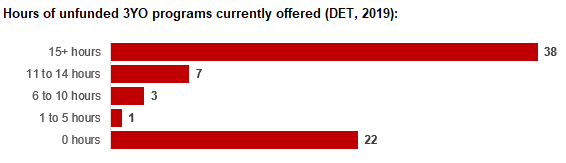 4.4	Approach to optimising the use of existing services and infrastructureChange management strategies to optimise existing services and infrastructure Children can often be accommodated through existing spare places and by services ‘unlocking’ unused capacity. As the experience of providers in the 2020 Three-Year-Old Kindergarten roll-out LGAs shows, while the optimisation of existing services can be challenging, it is highly time- and cost-effective compared to building new capacity through infrastructure projects. It also helps target infrastructure investment to the places that need it most and avoids over-supplying the local market.Yarra Ranges Shire Council and the Department will support providers and services to maximise their kindergarten places through the following change management activities and practices:Increasing the capacity of any Local Government operated services by:Running additional programs.Using different timetables, including running 7.5-hour days.Changing the delivery model, such as introducing rotational models or mixed-age groups.Having degree-qualified kindergarten teachers leading integrated kindergarten programs in long day care settings.Encouraging and supporting other providers and services in the LGA to undertake change management.Yarra Ranges Shire Council and the Department have estimated how many Three and Four-Year-Old Kindergarten places can be accommodated through existing services in the LGA (Table 1). Both parties are committed to helping providers and services offer these kindergarten places before progressing to funded infrastructure solutions to meet demand. This commitment is reflected in the LGA and community level estimates below (Table 2 onwards), which assume that demand will be met first through existing services and second through additional infrastructure. Note that in some cases the number of kindergarten places that can be offered through existing services may exceed demand for kindergarten places.Table 1: Total estimated funded kindergarten places that can be offered by optimising existing services and infrastructure across the LGA, between 2021-29 (presented in 15-hour equivalent places) *This may be higher than current three and four-year-old enrolments as it includes any spare places that are currently available or could be generated by making some minor adjustments to programming approaches.**The likely expansion of services and kindergarten places in response to population growth (i.e. growth in demand not generated by the Three-Year-Old Kindergarten Reform that would likely occur) is not accounted for in these estimates.4.5	Agreed estimates of demand for funded kindergarten places that cannot be met through existing services and infrastructure The below estimates (Table 2 onwards) have been developed by Yarra Ranges Shire Council and the Department to illustrate the estimated:Total number of Three and Four-Year-Old Kindergarten places expected over the roll-out period.Three and Four-Year-Old Kindergarten places that cannot be accommodated by optimising existing services and infrastructure over the roll-out period.These estimates have been developed to reflect that the increase in demand for Three-Year-Old Kindergarten places will be gradual.In estimating how many Three and Four-Year-Old Kindergarten places cannot be accommodated by existing services and infrastructure, Yarra Ranges Shire Council and the Department have taken into account any new places that will be made available through planned expansions of existing services or new services, into estimates of existing supply, where this information is available. This may include Local Government owned services being developed and planned Kindergartens on School Sites. These estimates do not, however, estimate how and when the broader sector will expand to meet the additional demand for kindergarten places that are estimated over the roll-out period.Infrastructure need in the LGA and its local communities is indicated by the bottom rows of the tables in this section (Table 2 onwards): ‘Total kindergarten places that cannot be accommodated by existing services’. For example, if the number of kindergarten places for the LGA or a community is above zero in this row, it means that the area is estimated to need additional infrastructure (noting that further optimisation which avoids the need for additional infrastructure may be possible). Any type of provider – Local Government, not-for-profit or for-profit – can build this additional infrastructure. If this row shows all zeros, it means that there is no estimated need for additional infrastructure in the area.Local Government and not-for-profit kindergarten providers must refer to the estimates in this section when applying through the Building Blocks Capacity Building Grants stream for Government funding. Under this stream, projects must be in a community where there is infrastructure need as shown in the community’s table of estimated demand for kindergarten places (i.e. there are numbers in the bottom row above zero). Projects in LGAs or communities where demand can be met through existing services (i.e. the bottom row shows all zeros) are not eligible for funding under this stream.LGA estimates Table 2: Total estimated three and four-year-old kindergarten places between 2021-29 (presented in 15-hour equivalent places)Community estimates Table 3-16: Total estimated three and four-year-old kindergarten places between 2021-29 (presented in 15-hour equivalent places)AuthorisationThe Area Executive Director (Outer East Melbourne) of the Department of Education and Training and the Chief Executive of Yarra Ranges Shire Council endorse this Kindergarten Services and Infrastructure Plan (KISP) for Yarra Ranges Shire by signing on 30th June 2021.This KISP is not intended to create legal relations or constitute a legally binding contractual agreement between the parties. The parties may review this KISP in 2023 to publish a new version that will replace the previous version.An out-of-cycle review may be triggered if both parties agree that there has been a change in relevant data, information or the local early childhood sector that significantly affects the reliability of a KISP’s estimates for planning purposes.Signed for and on behalf and with the authority of Yarra Ranges Shire Council……………………………………                                                        …………………………………Signature								Witness SignatureName: Tammi Rose
Title: Chief Executive Officer

Address: P.O. Box 105, Anderson Street, Lilydale VIC 3140Signed by Area Executive Director (Outer East Melbourne), Department of Education and Training……………………………………                                                        …………………………………Signature								Witness SignatureName: Stuart Edwards

Title: Area Executive Director (Outer East Melbourne)Address: Level 4, 295 Springvale Road, Glen Waverley VIC 3150Service nameProject typeSuburbTotal licensed capacitySwinburne Children's CentreNew Early Learning FacilityLilydale122Little Yarra Steiner KindergartenEarly Learning Facilities UpgradeYarra Junction62Total licensed capacity 184 Number of services by service type (NQAITs, 2020) Number of services by service type (NQAITs, 2020)Stand-alone kindergartens47Long day care centres 30Percentage of services by management type, LGA level (NQAITs, 2020)Percentage of services by management type, LGA level (NQAITs, 2020)TypePercentage Local Government1%Private not for profit60%Private for profit27%Other12%Current kindergarten offeringCurrent kindergarten offeringFour-Year-Old Kindergarten participation rate (VCAMS, 2018):90%Number of services that offer a funded kindergarten program (DET, 2019):71Number of services that offer an unfunded Three-Year-Old Kindergarten program (DET, 2019):49202120222023202420252026202720282029Estimated existing supply of kindergarten places*3,4993,4993,4993,4993,4993,4993,4993,4993,499Total three and four-year-old places that can be accommodated by optimising existing services**          4,262           4,262           4,262           4,262           4,262           4,262           4,262           4,262           4,262 LGA level estimates202120222023202420252026202720282029Total estimated demand for kindergarten places (three and four-year-old children)          1,864           2,431           2,683           2,922           3,123           3,458           3,651           3,847           4,098 Total kindergarten places that cannot be accommodated by existing services                 0                     0                   0                   0                   2                 47              114              170              266 Belgrave – Selby estimates  202120222023202420252026202720282029Total estimated demand for kindergarten places (three and four-year-old children)157190205221236255249258269Total kindergarten places that cannot be accommodated by existing services000000000 Chirnside Park estimates 202120222023202420252026202720282029Total estimated demand for kindergarten places (three and four-year-old children)147195220246268299317337362Total kindergarten places that cannot be accommodated by existing services000003214167 Healesville - Yarra Glen estimates 202120222023202420252026202720282029Total estimated demand for kindergarten places (three and four-year-old children)155202223243259281299315337Total kindergarten places that cannot be accommodated by existing services000000000 Kilsyth estimates 202120222023202420252026202720282029Total estimated demand for kindergarten places (three and four-year-old children)68106119119119160177188202Total kindergarten places that cannot be accommodated by existing services000008263650 Lilydale – Coldstream estimates 202120222023202420252026202720282029Total estimated demand for kindergarten places (three and four-year-old children)216290329371408455483519564Total kindergarten places that cannot be accommodated by existing services0000000017 Monbulk – Silvan estimates 202120222023202420252026202720282029Total estimated demand for kindergarten places (three and four-year-old children)466674818690104111119Total kindergarten places that cannot be accommodated by existing services000000008 Montrose estimates 202120222023202420252026202720282029Total estimated demand for kindergarten places (three and four-year-old children)147173187201214230226233242Total kindergarten places that cannot be accommodated by existing services000000000 Mooroolbark estimates 202120222023202420252026202720282029Total estimated demand for kindergarten places (three and four-year-old children)316401441479509554589617653Total kindergarten places that cannot be accommodated by existing services000000000 Mount Dandenong – Olinda estimates 202120222023202420252026202720282029Total estimated demand for kindergarten places (three and four-year-old children)5993106122136154156167181Total kindergarten places that cannot be accommodated by existing services000000000 Mount Evelyn estimates 202120222023202420252026202720282029Total estimated demand for kindergarten places (three and four-year-old children)143186205223237254276290309Total kindergarten places that cannot be accommodated by existing services000000132846 Upper Yarra Valley estimates 202120222023202420252026202720282029Total estimated demand for kindergarten places (three and four-year-old children)000001122Total kindergarten places that cannot be accommodated by existing services000001122 Upwey – Tecoma estimates 202120222023202420252026202720282029Total estimated demand for kindergarten places (three and four-year-old children)148176187198208221224231240Total kindergarten places that cannot be accommodated by existing services000000000 Wandin – Seville estimates 202120222023202420252026202720282029Total estimated demand for kindergarten places (three and four-year-old children)61839095100134152162176Total kindergarten places that cannot be accommodated by existing services0000135536377 Yarra Valley estimates 202120222023202420252026202720282029Total estimated demand for kindergarten places (three and four-year-old children)200268296323344371398417442Total kindergarten places that cannot be accommodated by existing services000000000